ORDER OF SERVICE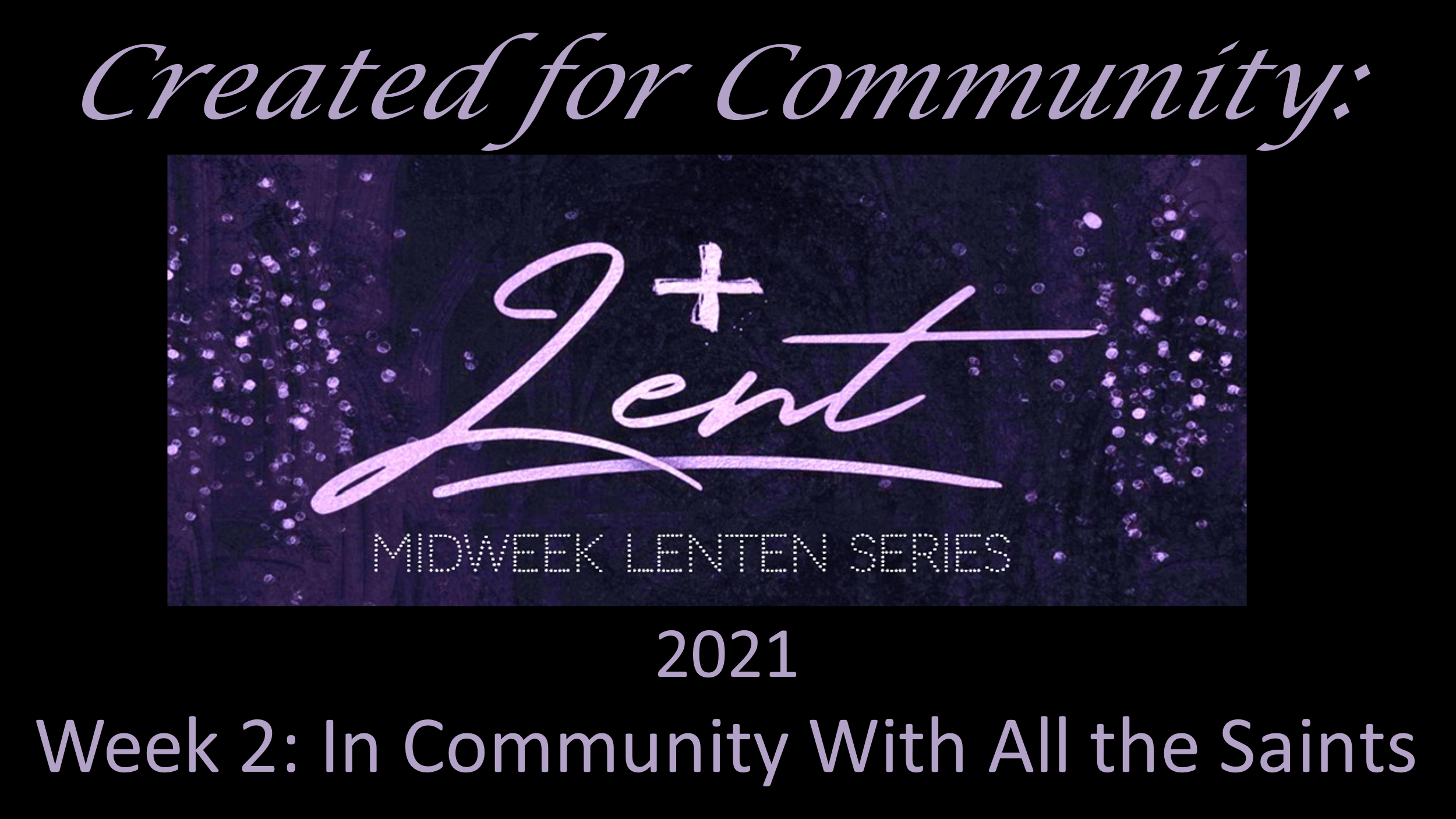 Midweek Lenten Series 2021 – Week 2In Community with All the SaintsMarch 3, 2021Welcome - Organist – Marilyn Wahlstrom      Soloist – Mary GregoryGathering Song - For By Grace, You Have Been Saved – ELW 598
PrayerScripture Reading: Mark 9:2-8 – Jesus is in conversation with those who have gone before himIntroduction to Centering PrayerCentering PrayerSung Response - We Walk by Faith – ELW 635PrayersBlessingSending Song - All Praise to Thee, My God, This Night – ELW 565Dismissal  